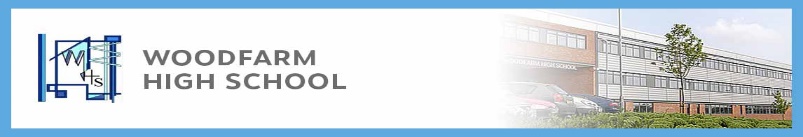 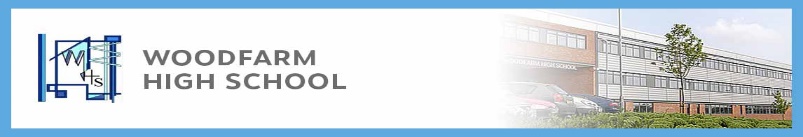 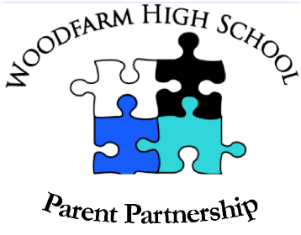 Woodfarm High SchoolParent PartnershipWednesday 16th November 2022, 7pmApologiesPrevious minutes & matters arisingFundraisingBudget proposals Information sharing with parentsMindfulnessUniformsMerit schemeSchool tripsSenior Leadership Recruitment trainingAOCB Next meeting: Wednesday 8th March